LK – Kontrast površina-didaktičko neoblikovan materijal,  30.4.2020.Podloga: kuhinjski stolMaterijal: kuhinjsko posuđe, pomagalaMotiv: Po izboru (Budite kreativni i maštoviti)Predlošci: 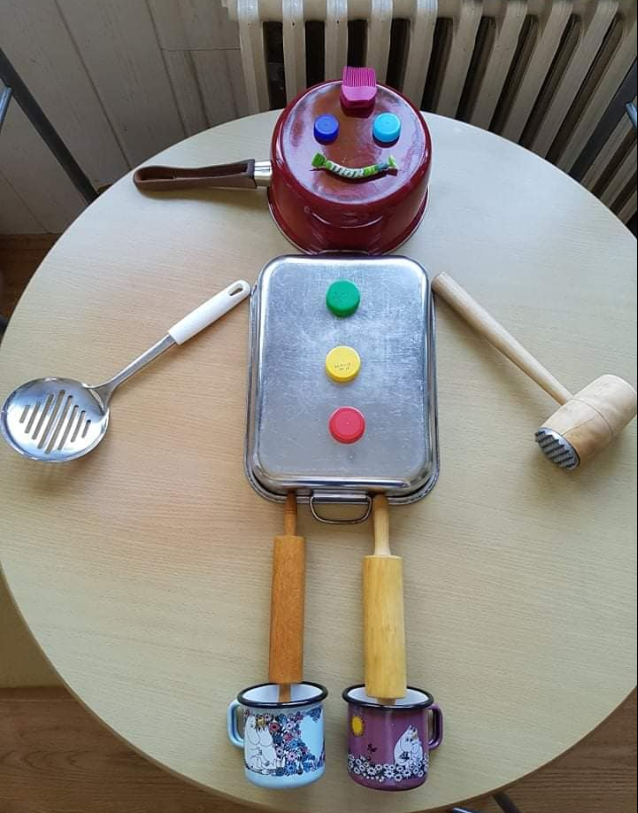 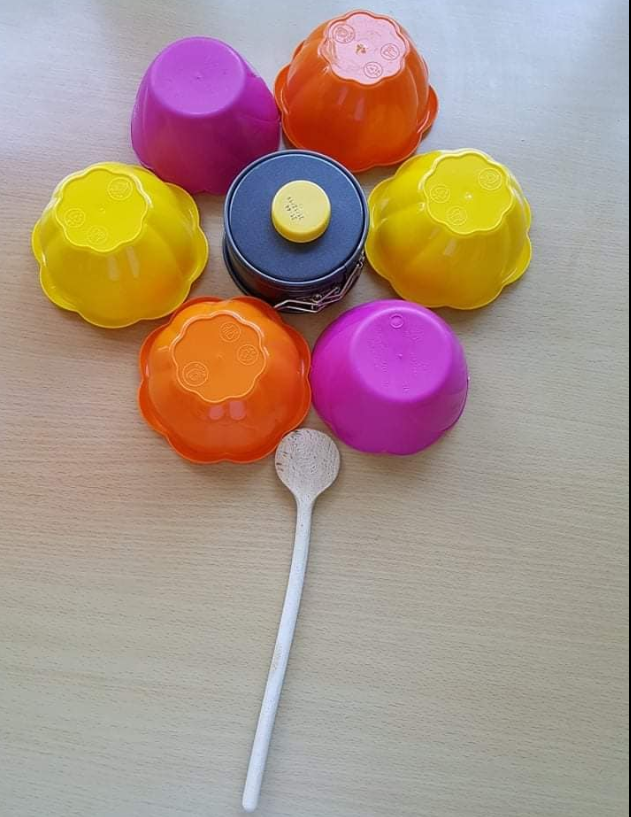 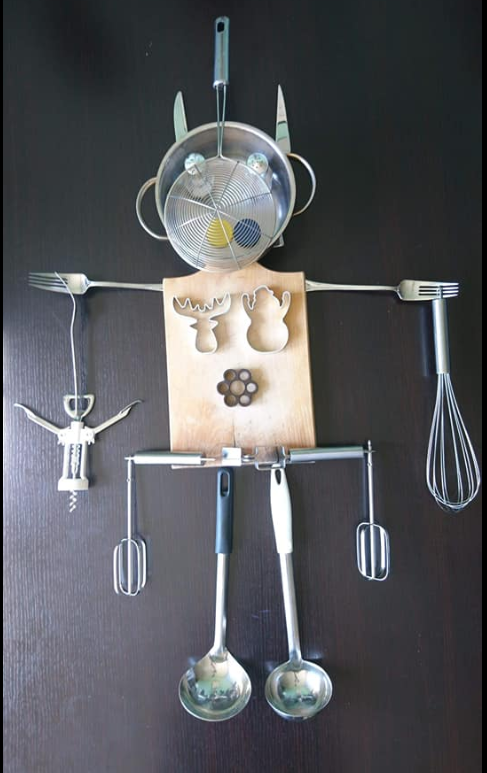 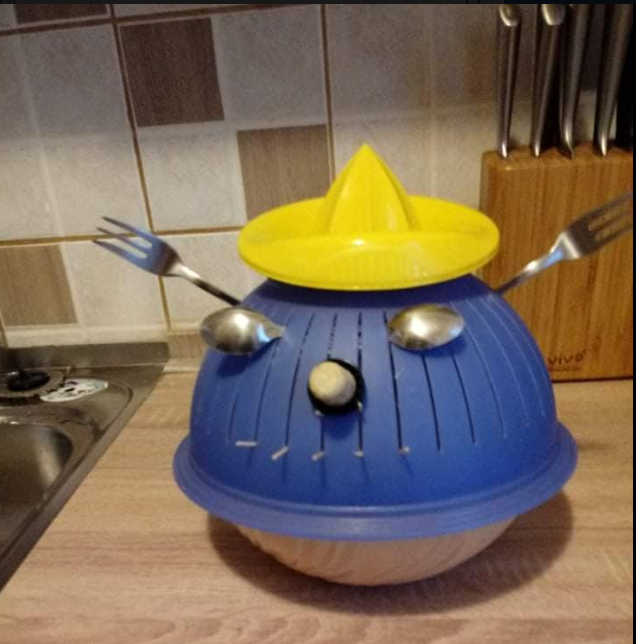 